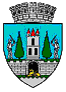 ROMÂNIAJUDEŢUL SATU MARECONSILIUL LOCAL AL MUNICIPIULUI SATU MARENr. 16574/16.03.2021PROIECTHOTĂRÂREA NR. ............................privind prelungirea contractelor de concesiune nr.06/13.05.2008 și nr. 08/13.05.2008 având ca obiect fostele centrale termice  CT3 Micro 17 și CT1 Micro16 din municipiul Satu MareConsiliul Local al Municipiului Satu Mare întrunit în ședința ordinară din data de 25.03.2021,Analizând:- proiectul de hotărâre înregistrat sub nr. __________, - referatul de aprobare al Viceprimarului municipiului Satu Mare înregistrat sub nr. 16575/16.03.2021, în calitate de inițiator, - raportul de specialitate al Serviciului Patrimoniu Concesionări Închirieri înregistrat sub nr. 16577/16.03.2021, - raportul Serviciului Juridic înregistrat sub nr. 17439/19.03.2021,- avizele comisiilor de specialitate ale Consiliului Local Satu Mare,Având în vedere adresa nr.144/05.02.2021 a SC BARTA ATI SRL, înregistrată sub nr.8424/05.02.2021 prin care solicită prelungirea contractelor de concesiune pe care le are în derulare motivat de faptul că intenționează să acceseze fonduri nerambursabile pentru creșterea capacităților de producere a energiei electrice din surse regenerabile,Luând în considerare prevederile:- art. 108 lit b) și art.362 alin.(1) și alin.(3) coroborate cu art.306 alin. (3) din Codul Administrativ, aprobat prin OUG nr.57/2019, cu modificările și completările ulterioare,- art.2 clauza Cap.III Termenul, din contractele de concesiune,- Hotărârea Consiliului local nr. 8/25.01.2007 privind aprobarea concesionării clădirilor fostelor CT și PT, disponibile pe raza municipiului Satu Mare, modificată prin Hotărârea Consiliului Local nr. 62/29.03.2007,-Hotărârea Consiliului local nr.28/02.02.2012 privind modificarea contractului de concesiune nr. 6/13.05.2008 și al actului adițional nr. 1/04.11.2010 la contractul încheiat între Municipiul Satu Mare și SC Eldi Trans Construct SRL,În temeiul prevederilor art. 129 alin. (2) lit. c) coroborat cu alin.(6) lit. b), art. 139 alin. (3) lit. g), art. 196 alin. (1) lit. a) din O.U.G. nr. 57/2019 privind Codul administrativ,Consiliul Local al Municipiului Satu Mare adoptă următoarea: H O T Ă R Â R E :Art. 1. (1) Se aprobă prelungirea contractului de concesiune nr.06/13.05.2008 având ca obiect centrala termică CT3 Micro 17 din municipiul Satu Mare, pentru o perioadă de 10 ani, de la data expirării.	(2) Redevența datorată pentru perioada de 10 ani este în sumă de 7816 euro și va fi achitată integral în lei, la cursul valutar al zilei practicat de BNR, din ziua emiterii facturii.Art. 2. (1) Se aprobă prelungirea contractului de concesiune nr. 08/13.05.2008 având ca obiect centrala termică CT1 Micro16 din municipiul Satu Mare, pentru o perioadă de 10 ani, de la data expirării.	(2) Redevența datorată pentru perioada de 10 ani este în sumă de 8640 euro și și va fi achitată integral în lei, la cursul valutar al zilei practicat de BNR, din ziua emiterii facturii.Art.3. În termen de 30 de zile de la data prezentei se vor întocmi acte adiționale în vederea modificării corespunzătoare a clauzei prevăzute la art.2 alin.(2) din  cap.III Termenul.Art.4. Cu ducerea la îndeplinire a prezentei se încredinţează Viceprimarul Municipiului Satu Mare și Serviciul Patrimoniu, Concesionări, Închirieri.Art.5. Prezenta se comunică, prin intermediul secretarului general în termenul prevăzut de lege, Primarului municipiului Satu Mare, Instituției Prefectului județului Satu Mare, Direcției Economice şi SC BARTA ATI SRL.	INIŢIATOR PROIECT    Viceprimar   Gheorghe Stan			    	  AvizatSecretar general,              Mihaela Maria Racolța Redactat:Corina Seres/2 ex.